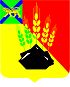 АДМИНИСТРАЦИЯ МИХАЙЛОВСКОГО МУНИЦИПАЛЬНОГО РАЙОНА ПОСТАНОВЛЕНИЕ 
20.08.2021                                              с. Михайловка                                                  № 906-паО внесение изменений в постановлениеадминистрации Михайловского муниципального районаот 29.07.2021 №-840-па «Об утверждении Порядка предоставления грантов в форме субсидий в рамках системы персонифицированного дополнительного образования детей в Михайловском муниципальном районе»В соответствии с Федеральными законами от 06.10.2003 № 131-ФЗ «Об общих принципах организации местного самоуправления в Российской Федерации», от 12.01.1996 № 7-ФЗ «О некоммерческих организациях», от 24.07.2007 № 209-ФЗ «О развитии малого и среднего предпринимательства в Российской Федерации», пунктом 7 статьи 78 и пунктом 4 статьи 78.1 Бюджетного кодекса Российской Федерации, постановлением Правительства Российской Федерации от 18.09.2020 № 1492 «Об общих требованиях к нормативным правовым актам, муниципальным правовым актам, регулирующим предоставление субсидий, в том числе грантов в форме субсидий, юридическим лицам, индивидуальным предпринимателям, а также физическим лицам – производителям товаров, работ, услуг, и о признании утратившими силу некоторых актов Правительства Российской Федерации и отдельных положений некоторых актов Правительства Российской Федерации», постановлением Правительства Приморского края от 15.04.2021 № 230-пп «О внедрении системы персонифицированного финансирования дополнительного образования детей на территории Приморского края», приказом Министерства образования Приморского края от 20.04.2021 № 622 «Об   утверждении       правил       персонифицированного       финансирования дополнительного образования детей в Приморском крае» (далее – Правила персонифицированного финансирования), администрация Михайловского муниципального района ПОСТАНОВЛЯЕТ: 1. Внести изменения в постановление администрации Михайловского муниципального района от 29.07.2021 №-840-па «Об утверждении Порядка предоставления грантов форме субсидий в рамках системы персонифицированного дополнительного образования детей в Михайловском муниципальном районе».1.1. Изложить пункт 1.2 раздела 1 «Общие положения о предоставлении грантов в форме субсидий» в следующей редакции: «1.2 Главным распорядителем средств местного бюджета, осуществляющим предоставление грантов в форме субсидий поставщикам образовательных услуг в соответствии с настоящим Порядком, является муниципальное казенное учреждение методическая служба обеспечения образовательных учреждений (МКУ «МСО ОУ») Михайловского муниципального района (далее – Уполномоченный орган)».  2. Муниципальному казённому учреждению «Управление по организационно-техническому обеспечению деятельности администрации Михайловского муниципального района» (Гришаков А.А.) опубликовать настоящее постановление на официальном сайте администрации Михайловского муниципального района.3. Контроль исполнения настоящего постановления возложить на и.о. заместителя главы администрации Михайловского муниципального района Чепала А.Ф. Глава Михайловского муниципального района – Глава администрации района                                                       В.В. Архипов